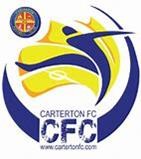 CARTERTON FOOTBALL CLUB  Summer Football Tournament Saturday 18th & Sunday 19th May 2019  Kilkenny Lane, Swinbrook Road, Carterton, Oxfordshire, OX18 1DY U10-U13 Age Groups  Age groups as of 2018/19 season               U10 SAT 18 MAY 9.30 AM START 	U12 SAT 18 MAY 1.30 PM START                U11 SUN 19 MAY 9.30 AM START 	U13 SUN 19 MAY 1.30 PM START Six-a-side Maximum 8 players per team Entry Fee £20 per team before 31st March £25 thereafter.  Closing date 30th April Please complete the Entry Form and return by email or post with your payment. Acceptance of entry will be confirmed to your email address provided above. Further details and Competition Rules will be sent in advance of the competition.Team Name Age Group Manager’s Contact Details Manager’s Contact Details Manager’s Contact Details Name Address Address Postcode Home Tel Mobile Tel Email Pay by cheque Pay by cheque Pay by BACS Pay by BACS Post completed Entry Form and cheque to: G Bielby 160 Britannia Close Carterton Oxfordshire OX18 1DR Make cheque payable to: Carterton FC LTD Post completed Entry Form and cheque to: G Bielby 160 Britannia Close Carterton Oxfordshire OX18 1DR Make cheque payable to: Carterton FC LTD Email completed Entry Form to: cartertonfc6aside@gmail.com BACS payment details: Account Name: Carterton FC LTD Sort Code: 54-21-23 Account No: 29555663 Please include your team name and age group as a payment reference. Payments made without a reference will not be accepted. Email completed Entry Form to: cartertonfc6aside@gmail.com BACS payment details: Account Name: Carterton FC LTD Sort Code: 54-21-23 Account No: 29555663 Please include your team name and age group as a payment reference. Payments made without a reference will not be accepted. 